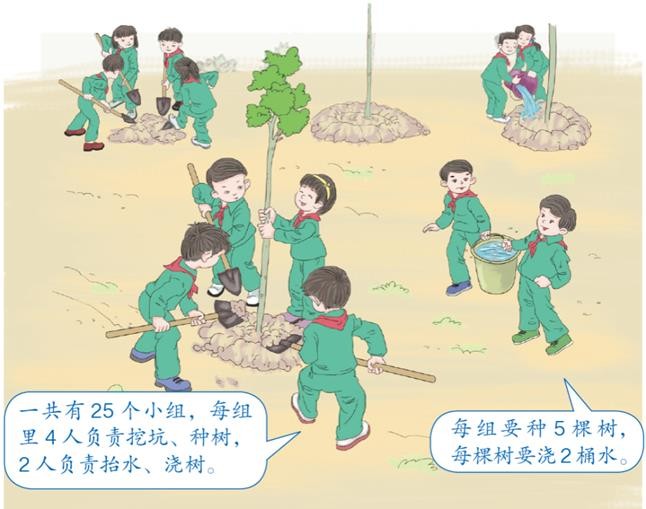 《在线课堂》学习单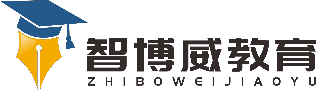 班级： 		姓名： 	  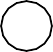 单元 数学 4 年级下册第 3 单元      课题 乘法交换结合律定律 温故知 新 1. 我们已经学过了哪些加法运算定律？用字母怎么表示？ 自主攀登 2.（1）负责挖坑、种树的一共有多少人？ （2）一共要浇多少桶水？ 稳中有升 运用乘法的交换律或结合律，在下面的（ ）填上恰当的数。 （1）53×19＝19×（ ） （2）(98×85)×6＝98×（ × ） （3）53×85＝（   ）×（   ）  （4）(73×   ) ×(   )＝73×（7×85） 用简便方法计算。 （1）25×18×4   （2）15×（9×4） （3）19×125×8  （4）6×（7×15） 说句心里话 